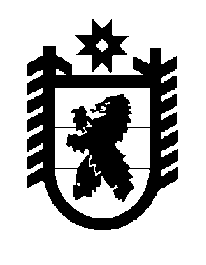 Российская Федерация Республика Карелия    ПРАВИТЕЛЬСТВО РЕСПУБЛИКИ КАРЕЛИЯРАСПОРЯЖЕНИЕот  9 августа 2018 года № 519р-Пг. Петрозаводск В целях обеспечения уставной деятельности Фонда развития промышленности Республики Карелия назначить директором Фонда развития промышленности Республики Карелия Красулина Артема Витальевича.
           Глава Республики Карелия                                                              А.О. Парфенчиков